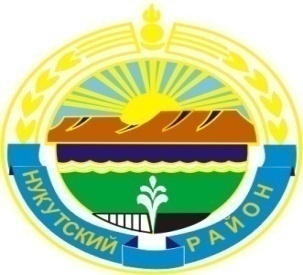 Муниципальное образование «Нукутский район»  ДУМА МУНИЦИПАЛЬНОГО ОБРАЗОВАНИЯ«НУКУТСКИЙ РАЙОН»Шестой созывРЕШЕНИЕ22 февраля 2018 года                               № 6                                                   п. НовонукутскийО внесении изменений в решение Думы муниципальногообразования «Нукутский район» от 27 мая 2016 года № 36«Об утверждении Положения об оплате труда мэрамуниципального образования «Нукутский район», депутата Думы муниципального образования «Нукутский район», осуществляющего свои полномочия на постоянной основе» В соответствии с пунктом 2 статьи 136 Бюджетного кодекса Российской Федерации, статьёй 53 Федерального закона от 06.10.2003 г. № 131-ФЗ «Об общих принципах организации местного самоуправления в Российской Федерации», статьями 4, 8 Закона Иркутской области от 17.12.2008 г. № 122-ОЗ «О гарантиях осуществления полномочий депутата, члена выборного органа местного самоуправления, выборного должностного лица местного самоуправления в Иркутской области», постановлением Правительства Иркутской области от 27.11.2014 г. № 599-пп «Об установлении нормативов формирования расходов на оплату труда депутатов, выборных должностных лиц местного самоуправления, осуществляющих свои полномочия на постоянной основе, муниципальных служащих и содержание органов местного самоуправления муниципальных образований Иркутской области», статьёй 27 Устава муниципального образования «Нукутский район», ДумаРЕШИЛА:1. Внести в решение Думы муниципального образования «Нукутский район» от 27 мая 2016 года № 36 «Об утверждении Положения об оплате труда мэра муниципального образования «Нукутский район», депутата Думы муниципального образования «Нукутский район», осуществляющего свои полномочия на постоянной основе» следующие изменения: 1.1. в Приложении № 1:- пункт 3 статьи 2 Положения об оплате труда мэра муниципального образования «Нукутский район» изложить в новой редакции: «Должностной оклад мэра муниципального образования «Нукутский район» устанавливается в размере 8887,00 рублей.»;- пункт 7 статьи 2 Положения об оплате труда мэра муниципального образования «Нукутский район» изложить в новой редакции: «Ежемесячное денежное поощрение мэру муниципального образования «Нукутский район» устанавливается в размере 4,5 от месячного денежного вознаграждения.».1.2. в Приложении № 2:- пункт 3 статьи 2 Положения об оплате труда депутат Думы муниципального образования «Нукутский район», осуществляющего свои полномочия на постоянной основе, изложить в новой редакции: «Должностной оклад депутата Думы муниципального образования «Нукутский район», осуществляющего свои полномочия на постоянной основе, устанавливается в размере 4938,00 рублей.»;- пункт 6 статьи 2 Положения об оплате труда депутата Думы муниципального образования «Нукутский район», осуществляющего свои полномочия на постоянной основе, изложить в новой редакции: «Ежемесячное денежное поощрение депутату Думы муниципального образования «Нукутский район», осуществляющему свои полномочия на постоянной основе, устанавливается в размере 4,5 от месячного денежного вознаграждения.».2. Опубликовать настоящее решение в печатном издании «Официальный курьер» и разместить на официальном сайте муниципального образования «Нукутский район».3. Настоящее решение распространяется на правоотношения, возникшие с 1 января 2018 года.Председатель Думы муниципальногообразования «Нукутский район»							   К.М. БаторовМэр муниципального образования«Нукутский район»									   С.Г. Гомбоев